ЧЕРКАСЬКА ОБЛАСНА РАДАР І Ш Е Н Н Я24.01.2020 										№ 35-6/VIIПро внесення змін до програмирозвитку фізичної культури і спортув області на 2016-2020 рокиВідповідно до статті 59 Закону України "Про місцеве самоврядування
в Україні" обласна рада в и р і ш и л а:внести зміни до програми розвитку фізичної культури і спорту в області на 2016-2020 роки, затвердженої рішенням обласної ради від 07.10.2016
№ 9-4/VIІ, зі змінами, внесеними рішенням обласної ради від 06.09.2019
№ 30-22/VІІ, виклавши пункт 24 в такій редакції:"24. Преміювати спортсменів-переможців та призерів Олімпійських, Паралімпійських, Дефлімпійських ігор: 1 місце – 75 тисяч гривень; 2 місце –
50 тисяч гривень; 3 місце – 30 тисяч гривень.Управління у справах сім’ї, молоді та спорту облдержадміністрації2019-2020 роки".Голова									А. ПІДГОРНИЙ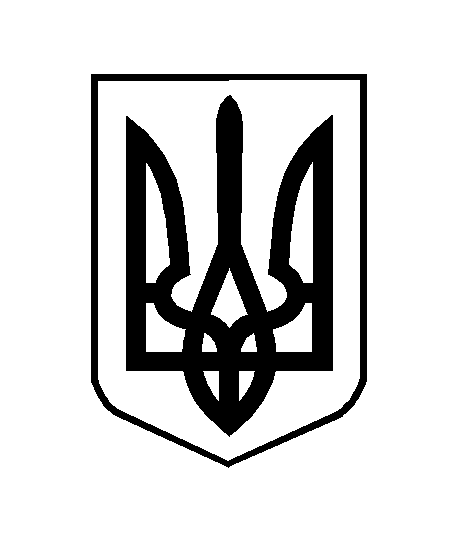 